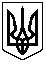                     55 СЕСІЯ ЩАСЛИВЦЕВСЬКОЇ СІЛЬСЬКОЇ РАДИ                                                 7 СКЛИКАННЯ       РІШЕННЯ  від 22.12.2017                               №  883с.ЩасливцевеПро роботу комісії з питаньзаконності та державноїрегуляторної політики за 2017 рікЗаслухавши звіт голови комісії з питань законності та державної регуляторної політики Бекірова Р.Д. про роботу комісії за звітний період, керуючись ст.  26 Закону України  « Про місцеве самоврядування в Україні»,  сесія Щасливцевської сільської радиВИРІШИЛА:1. Затвердити  звіт голови комісії з питань законності та державної регуляторної політики Бекірова Р.Д  за 2017 рік.2. Роботу комісії з питань законності та державної регуляторної політики  за 2017 р. признати  задовільною.3. Контроль за виконанням рішення покласти на секретаря ради Пуляєву І.В Сільський голова                                                  В.О.   Плохушко    